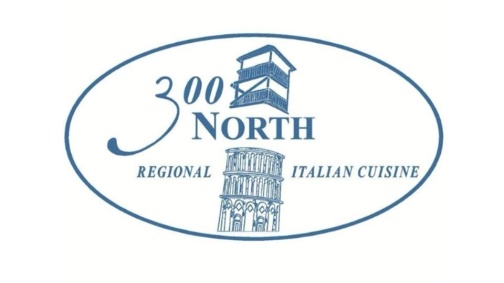 Banquet Buffet MenuSTATIONARY HORS D’OEUVRE  PLATTERS:International Cheese, Cracker and Seasonal Fruit    $4pp      Vegetable Crudité   $3pp              Italian Deli Meats & Cheese   $5pp  PASSED HORS D’OEUVRES:Chicken Satay	$3ppPan Seared Boneless Chicken Strips Served on a Skewer with a Variety of SaucesBeef Kabobs	$4ppChunks of Marinated Beef Tips, Cherry Tomato, Onion & Pepper Served on a SkewerFried Ravioli	$3ppFilled with Herbed Ricotta. Served with Marinara for DippingTomato & Basil Bruschetta	$4ppThin Sliced Italian Bread Baked with Fresh Mozzarella and Topped with Vine Ripe Tomatoes Tossed in Fresh Garlic, Basil and Olive Oil Stuffed Mushrooms	$3ppBaby Portobello Filled with Your Choice ofVegetarian or Sausage StuffingMozzarella in Corozza	   $5ppFresh Mozzarella Triangles Lightly Breaded and Fried to Melty Perfection. Served with Marinara for DippingProsciutto Wrapped Melon    $4ppFresh Cantaloupe Chunks Wrapped with Thinly Sliced ProsciuttoClams Casino	$5ppHot Fresh Local Littleneck Clams on the Half-shell Stuffed with Seasoned Crumbs and BaconStuffed Roasted Peppers     $4ppRoasted Marinated Jumbo Cherry Peppers Stuffed with Prosciutto Wrapped Aged ProvoloneStuffed Artichoke Hearts     $3ppMarinated Artichoke Hearts Stuffed with Italian Sausage, Roasted Red Peppers, Kalamata Olives and Seasoned CrumbsMini Meatballs     $4ppStewed In our Marinara, Served with a Dollop of Herbed RicottaShrimp Cocktail	     $6ppChilled Tail-on Cooked Jumbo Shrimp Served with Cocktail DippingMini Crab Cakes     $6ppPan Seared Jumbo Lump Maryland Crabmeat with Bell Pepper and Chives. Served with a Dollop of Cayenne Orange Aioli Bacon Wrapped Scallops     $6ppSeared Sea Scallops Wrapped with Hickory Smoked Bacon. Served with Real Vermont Maple Syrup DippingBUFFET ENTREES:Choice of 2 entrees & 2 Sides   $24ppChoice of 3 Entrees & 2 Sides $29ppVEALParmesan Breaded Cutlet, Pan Fried, Topped with Melted Fresh Mozzarella with a Light Marinara SauceMarsalaTender Scaloppini and Wild Mushrooms                                                               Sautéed in a Marsala Wine SaucePicattaTender Scaloppini Sautéed in Lemon- Butter Sauce with Capers and Fresh ParsleySaltimboccaTender Scaloppini Sautéed in White Wine with Fresh Sage, Prosciutto di Parma, Wild Mushrooms and Fresh Mozzarella FISHBaked Stuffed Sole FiletCrabmeat Stuffing, Baked with White Wine and ButterBlackened SalmonFarm Raised Salmon Steak Pan Blackened with Cajun Spice. Served with Dill- Chive AioliPORKGrilled ChopBone in Grilled Chop with Onions, Peruvian Peppers and Cherry Tomatoes Sautéed in White Wine Rosemary-Sage ButterBaked Stuffed TenderloinSweet Potato, Sausage & Apple Bread Stuffing. Served with Hickory Smoked Bacon GravyGarlic & Dijon Crusted Roast TenderloinTopped with Sweet Onions Apples sautéed in a Cider Wine Dijon ReductionCHICKENMarsalaBoneless Breast Medallions and Wild Mushrooms                                                               Sautéed in a Marsala Wine SaucePaillardBoneless Breast Pounded Thin, Pan Sautéed in Lemon-Butter Wine Sauce topped With Sautéed Rabe and Garlic Herbed TomatoesParmesanBreaded Boneless Breast Pan Fried, Topped with Melted Fresh Mozzarella with a Light Marinara SauceBaked Stuffed Chicken BreastSkin On Boneless Breast Stuffed Sweet Potato, Sausage & Apple Bread Stuffing. Served with Hickory Smoked Bacon GravyPASTA & TRADITIONAL SPECIALTIESChicken FlorentineGrilled Boneless Breast tossed with Fresh Spinach & Farfalle Pasta in a Garlic Parmesan Cream SauceSausage & Rabe SauteeGrilled Italian Sausage with Steamed Broccoli Rabe and Cannellini Beans in Garlic and White Wine with PenneRigatoni BologneseBraised Veal, Pork and Beef in Fresh Tomato Sauce with a touch of CreamShrimp Fra DiavloJumbo Gulf Shrimp Sautéed with Fresh Basil and Garlic in a Spicy Marinara over LinguiniGnocchi alla SorrentinaLight Potato Dumplings, Smoked Fresh Mozzarella, Fried Eggplant and Fresh Basil in Pink Vodka SauceBASICSPenne Pink Vodka**Farfalle Creamy Pesto**Rigatoni BologneseBaked ZitiStuffed Shells Eggplant ParmesanSpinach Ravioli in Marinara Pink Vodka or AlfredoBaked Manicotti**Add Grilled Chicken  $2ppSIDES:Oven Roasted Zucchini with Red Peppers & TomatoGrilled AsparagusBroccoli Rabe Aglio y OlioHaricot Verte AlmondineRatatouille ParmesanTarragon Buttered Baby Carrots--Garlic Roasted Red BlissBaked IdahoRoasted Garlic & Scallion Mashed BlissDiced Yukon Gold in Parsley Butter with Peas--Wild Rice BlendGarlic Herb RiceALL ENTREES SERVED WITH TOSSED SALAD, DINNER ROLLS with BUTTER, COFFEE, TEA & DESSERTBREAKFAST BUFFET:$15pp INCLUDES:Scrambled EggsFrench ToastHickory Smoked BaconSausage PattiesHome FriesAssorted Fruits & DanishCoffee & TeaCONTINENTAL BREAKFAST:$9pp INCLUDES:Assorted MuffinsDanishBagels with Cream CheeseEnglish MuffinsAssorted FruitsCoffee & Tea